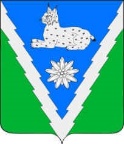 СОВЕТ МЕЗМАЙСКОГО СЕЛЬСКОГО ПОСЕЛЕНИЯАПШЕРОНСКОГО РАЙОНАРЕШЕНИЕот 17 февраля 2023 года		           		             		№ 110п.МезмайОб отмене муниципального правового акта Мезмайского сельского поселения 	В соответствии с  Федеральным  законом от 06 октября 2003 года №131-ФЗ «Об общих принципах организации местного самоуправления в  Российской Федерации»,  Федеральным законом от 12 января 1996 года №8-ФЗ «О погребении и похоронном деле», законом Краснодарского края от 04 февраля 2004 года №666-КЗ «О погребении и похоронном деле в Краснодарском крае», Совет Мезмайского сельского поселения Апшеронского района р е ш и л :1. Решение Совета Мезмайского сельского поселения Апшеронского района от 11 февраля 2022 года № 76 «Об утверждении прейскуранта цен на гарантированный перечень услуг по погребению на 2022 год, оказываемых на территории Мезмайского сельского поселения Апшеронского района» признать утратившим силу.2.Общему отделу администрации Мезмайского сельского поселения Апшеронского района (Майстренко Е.М.) разместить данное решение на официальном сайте администрации Мезмайского сельского поселения Апшеронского района в информационно-телекоммуникационной сети «Интернет».3. Контроль за выполнением настоящего решения оставляю за собой4. Настоящее решение вступает в силу со дня официального обнародования и распространяется на правоотношения, возникшие с 01 февраля 2023 года.ГлаваМезмайского сельского поселения  Апшеронского района                                                                       А.А.Иванцов          